ZAŁĄCZNIK DO ZAPYTANIAOPIS OKULARÓW PRZECISŁONECZNYCH 
(PRZEZNACZENIE DLA KIEROWCY)Okulary przeciwsłoneczne przeznaczone dla kierowców  winny spełniać poniższe parametry: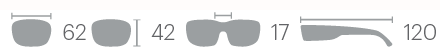 - szerokość soczewki 62 mm (+/- 2 mm)- wysokość soczewki 42 mm (+/- 2 mm)- długość ramki 120 mm (+/- 2 mm)Okulary muszą zabezpieczać użytkownika przed promieniowaniem UV w pasmach
 A, B i C = 100%  oraz posiadać możliwość zastosowania szkieł korekcyjnych 
(za pośrednictwem tzw. wkładki RX). Okulary muszą być wyposażone w szerokie ramki boczne, których zadaniem jest  eliminacja dostęp promieni słonecznych z obu boków okularów.Okulary muszą spełniać poniższe normy:- amerykańska ANSI Z87.1 -2010; - europejska EN166;- MIL- PRF - 31013.Okulary muszą być wyposażone w  soczewki węglowe, odporne na zarysowania  z powłoką przeciwmgielną, wyprodukowane w technologii - Chroma Pop + która musi zapewniać użytkownikom:- wzmocnienie naturalnych odcieni kolorów i kontrastów;- polaryzację w celu redukcji odblasków oraz przepuszczanie tylko spolaryzowanego światła   w efekcie czego oko mniej się „męczy” -  (cecha szczególnie istotna dla kierowców).W konstrukcji soczewek przedmiotowych okularów  winna być  wykorzystana tzw. technologia FreeFloat ™, która polega na wycięciu szczelin w półfabrykacie soczewki w pobliżu oprawki i punktów mocowania, izolujących je od krytycznego obszaru.Rozwiązanie takie powoduje, że  naprężenie wywołane ciśnieniem, które zwykle przenosi się z oprawki do soczewki  nie ma już wpływu na geometrię krytycznego obszaru optycznego okularów oraz zmniejsza wszelkie naprężenia wywierane na soczewkę przed dotarciem do oprawki.Soczewki typu mirror w kolorze blue (oczy niewidoczne z zewnątrz).Powierzchnia nosków okularów oraz ich części zauszne musza być w kolorze czarnym oraz pokryte  powłoką antypoślizgową.Opakowanie okularów winno zawierać okulary, twardy futerał, miękki futerał oraz ściereczkę
z mikrofibryOkulary musza być objęte min. 48 miesięczną gwarancja producenta.Fotografia okularów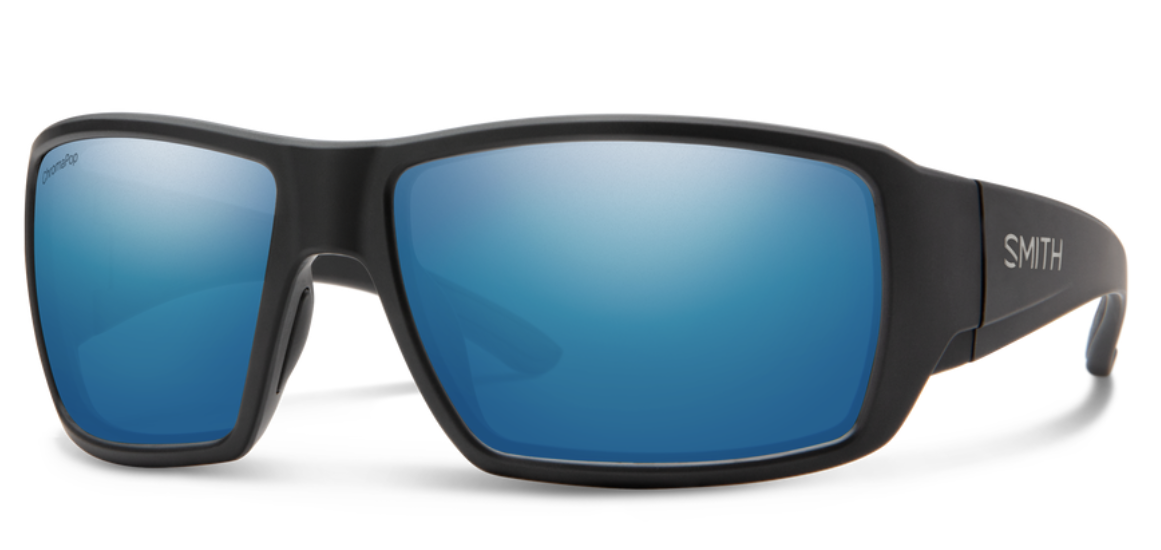 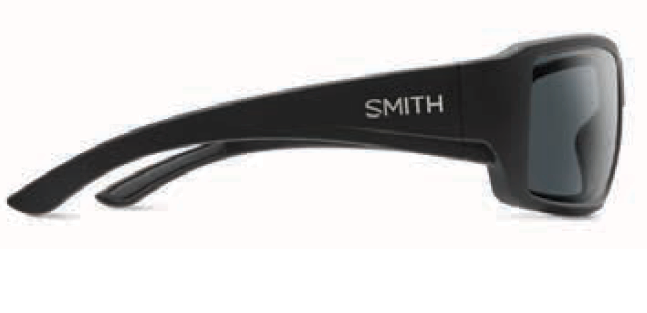 .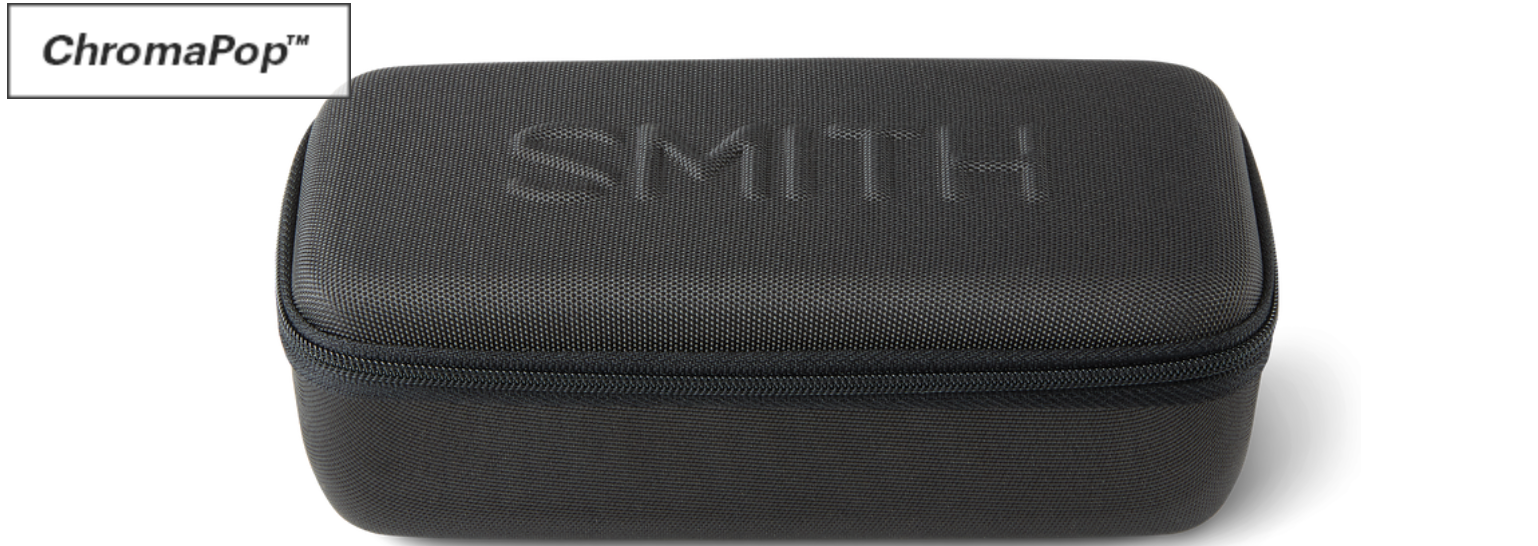 